LA FAMILIAEsta actividad te ayudará a aprender vocabulario sobre los miembros de la familia.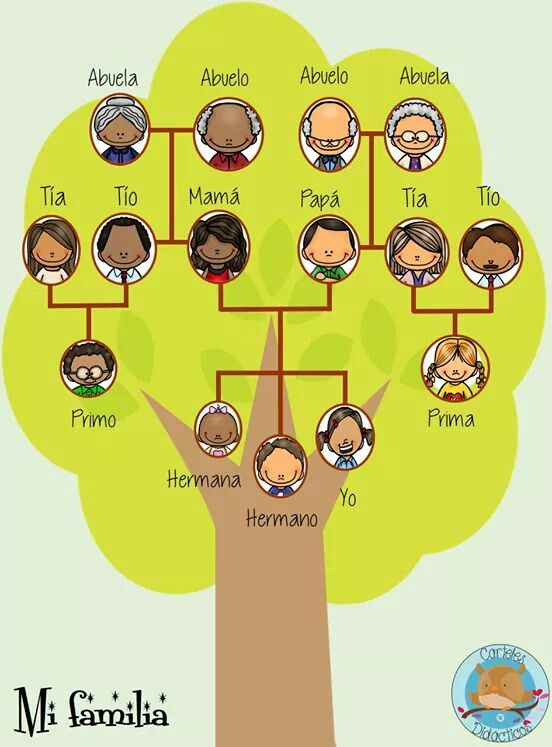 Completa las oraciones.Mi nombre es____________________________.Tengo_______________________hermano(s) y______________________hermana(s).Vivo con __________________________________y______________________.Vivo en______________________.Más vocabulario sobre los miembros de la familiaUne las palabras con su significadoPresentación / Introducción de ti mismo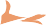 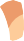 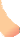 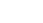 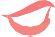 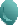 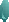 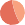 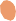 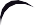 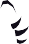 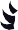 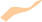 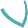 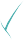 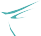 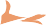 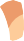 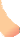 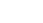 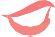 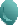 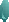 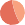 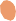 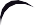 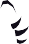 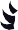 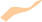 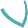 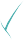 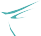 Contesta a las preguntas:¿Como te llamas? 			Mi nombre es / Me llamo: ______________¿De donde eres?			Soy de ________________________________¿Donde vives?			Vivo en________________________________¿Tienes hijos?				Tengo _______________hijos / No tengo hijos¿Trabajas?				Si, trabajo en___________ / No, no trabajo¿Que te gusta hacer los fines de semana?	____________________________AbuelaMadreTiaHermanoPrimo AbueloPadreTioHermanaPrima El hijo de mi hermanaSobrina La hija de mi hermanaSobrinoLos hijos de mi tioCuñado El marido de mi hermanaCuñadaLa mujer de mi hermanoMarido o mujerLa persona con la que te has casadoPrimos